Развитие речи ребенка начинается с самого рождения. Навыки правильной речи ребенок приобретает в семье. Все то, что делают родители для общего и речевого развития своего ребенка имеет большое значение для всей дальнейшей жизни.ТАБЛИЦА УСВОЕНИЯ ДЕТЬМИ ЗВУКОВ РЕЧИ       Предлагаем Вам таблицу, в которой приведен ориентировочный порядок усвоения детьми звуков русского языка.Возраст ребенка      Звуки речиОт 1 до 2 лет         А, В, Е, М, П, БОт 2 до 3 лет         В, И, Ы, Т, Д, В, Ф, Г, К, Х, НОт 3 до 4 лет         С, Ц, ЗОт 4 до 5 лет         Ш, Ж, Ч, ЩОт 5 до 6 лет         Л, РУпражнять в отчётливом произнесении изолированных гласных и согласных звуков ( кроме свистящих(с,з,ц), шипящих(ш,ж.ч.щ) и сонорных(р,л), в правильном воспроизведении звукоподражаний (ку-ка-ре-ку; и-го-го), слов и несложных фраз (из двух-трёх слов). Например: «Мама дай куклу» и т.д..Способствовать развитию артикуляционного и голосового аппарата, речевого дыхания, слухового внимания.ГРАММАТИЧЕСКИЙ СТРОЙ РЕЧИ.      Учить согласовывать существительные и местоимения с глаголами, употреблять в будущем и прошедшем времени, изменять их по лицам, использовать в речи предлоги ( в, на, у, за, под). Упражнять в употреблении некоторых вопросительных слов ( кто, что, где) и несложных фраз, состоящих из двух-трёх слов ( "Кисонька - мурысенька, куда пошла?").ФОРМИРОВАНИЕ СЛОВАРЯ.На основе расширения ориентировки детей в ближайшем окружении развивать понимание речи и активизировать словарь.Учить по словесному указанию  находить предметы по названию, цвету, размеру ( "Принеси вазочку для варенья", "Возьми красный карандаш", " Спой песенку маленькому медвежонку"); называть их местоположение (" Грибок на верхней полочке", "Стоят рядом"); имитировать действия людей и движения животных ("Покажи, как поливают из леечки", "Походи, как медвежонок").ОБОГАЩАТЬ СЛОВАРЬ ДЕТЕЙ      Существительными, названиями игрушек, предметной личной гигиены ( полотенце, зубная щётка, расчёска, носовой платок), одежды, обуви, посуды, мебели, спальных принадлежностей (одеяло, подушка, простыня, пижама), транспортных средств (автомашина, автобус), овощей, фруктов, домашних животных и их детёнышей.        Глаголами, обозначающими трудовые действия (пылесосить, стирать, гладить, лечить, поливать), действия, противоположные по значению (открывать -закрывать, снимать - надевать, взять-положить), действия, характеризующие взаимоотношения людей (помочь, пожалеть, подарить, обнять), их эмоциональное состояние ( плакать, смеяться, радоваться, обижаться).        Прилагательными, обозначающими цвет, величину, вкус, температуру предметов     (красный, синий, сладкий, кислый, холодный, горячий).          Наречиями (близко, далеко, высоко, быстро, темно, тихо, холодно, жарко, скользко).        Способствовать употреблению усвоенных слов в самостоятельной речи детей.СВЯЗНАЯ РЕЧЬУчить понимать речь взрослых, слушать небольшие  рассказы и сказки, в начале с показом иллюстраций, а к концу года и без показа. Помогать отвечать на простейшие вопросы ( что?, кто?, что делает?) и более сложные (во что одет?, что везёт?, кому?, какой?, где?, когда?, куда?), обязательно поощрять попытки детей  по собственной инициативе или по просьбе взрослого рассказывать об изображённом на картинке, о новой игрушке (обновке), о событии из личного опыта.Способствовать освоению диалогической формы речи. Учить слышать и понимать заданные вопросы, отвечать на них.К КОНЦУ 3 ГОДА ДЕТИ МОГУТ :Иметь активный словарный запас ( не менее 1000-1200 слов).Повторять за взрослым слово и небольшое предложение, в том числе содержащее вопрос или восклицание.Ответить на понятный вопрос взрослого.Поделиться информацией (Коля пришёл), пожаловаться на не удобства (замёрз, устал) и действия сверстника (отнимает).Сопровождать речью игровые и бытовые действия (приборматывать).Слушать небольшие рассказы без наглядного сопровождения.Пользоваться речью как средством общения со сверстниками.ПОМНИТЕ!         Речь не передается по наследству, малыш перенимает опыт речевого общения у окружающих его взрослых (и прежде всего родителей), т.е. овладение речью находится в прямой зависимости от окружающей ребенка речевой среды. Поэтому так важно, чтобы дома он слышал правильную, грамотную речь.Желаем вам успехов!      Читаем и занимаемся вместе с детьми.Гуси, гуси!
Га, га, га!
Есть хотите?
Да, да, да!
Так летите же домой!
Серый волк под горой
Не пускает нас домой!* * * * *
Баю, баю, буси!
Прилетели гуси.
Сели гусюшки в кружок,
Дали Ване пирожок,
Дали Ване пряничка.
Спи скорее, Ванечка!* * * * *
Как на Ваньки именины
Испекли пирог из глины
Вот такой вышины!
Вот такой ширины!
Каравай-каравай,
Кого хочешь выбирай!
А потом с округи всей
Приглашай на пир гусей!* * * * *
Прилетели птички,
Принесли водички.
Надо просыпаться,
Надо умываться,
Чтобы глазки блестели,
Чтобы щечки горели,
Чтоб смеялся роток,
Чтоб кусался зубок!* * * * *
Ладушки-ладушки!
Где были – у бабушки!
Что ели – кашку,
Что пили – бражку!
Ладушки-ладушки,
Снова едем к бабушке!Пальчиковые игрыМоя семьяВот дедушка,
Вот бабушка, 
Вот папочка, 
Вот мамочка, 
Вот деточка моя, 
А вот и вся семья. 
(Ф. Фребель)
Поочередно пригибать пальчики к ладошке, начиная с большого, а со слов «А вот и вся семья» второй рукой охватывать весь кулачок.Наш малышЭтот пальчик — дедушка, 
Этот пальчик — бабушка, 
Этот пальчик — папочка, 
Этот пальчик — мамочка, 
Этот пальчик — наш малыш.
Согнуть пальцы в кулачок, затем по очереди разгибать их, начиная с большого пальца.   БелкаСидит белка на тележке, 
Продает она орешки: 
Лисичке-сестричке, 
Воробью, синичке, 
Мишке толстопятому, 
Заиньке усатому...
(Народная песенка)
 Поочередно разгибать все пальцы, начиная с большого. ДеткиРаз-два-три-четыре-пять! 
Будем пальчики считать —
Крепкие, дружные, 
Все такие нужные...
(3. Александрова)
 Поднять кисть правой (левой) руки вверх, широко раздвинуть пальцы. Поочередно сгибать их в кулачок, начиная с большого.Советы логопедаРекомендации для родителей по развитию речи ребенка от 2-3 лет: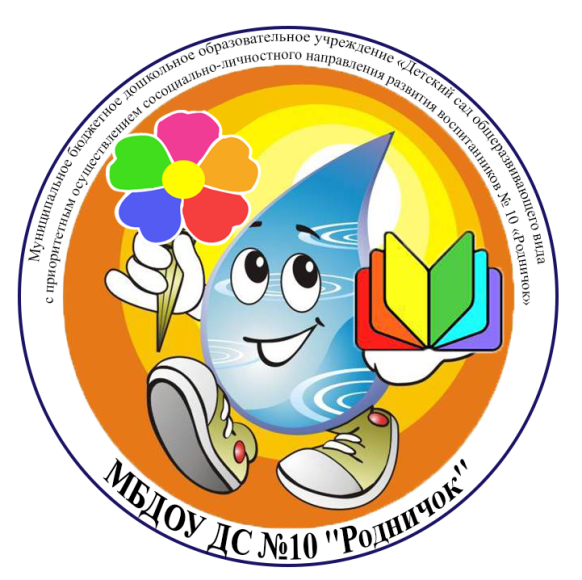 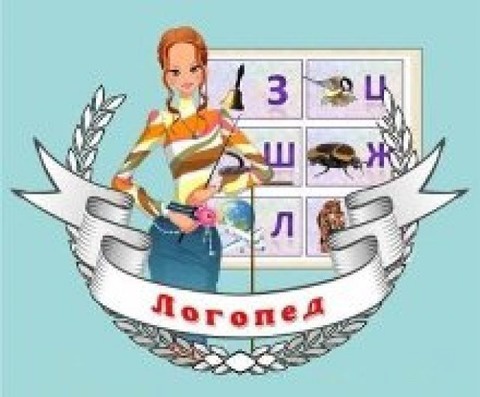 Подготовила учитель- логопедI квалификационной категории:Байтурина Мунира Дарвиновна09 июня 2014 г.